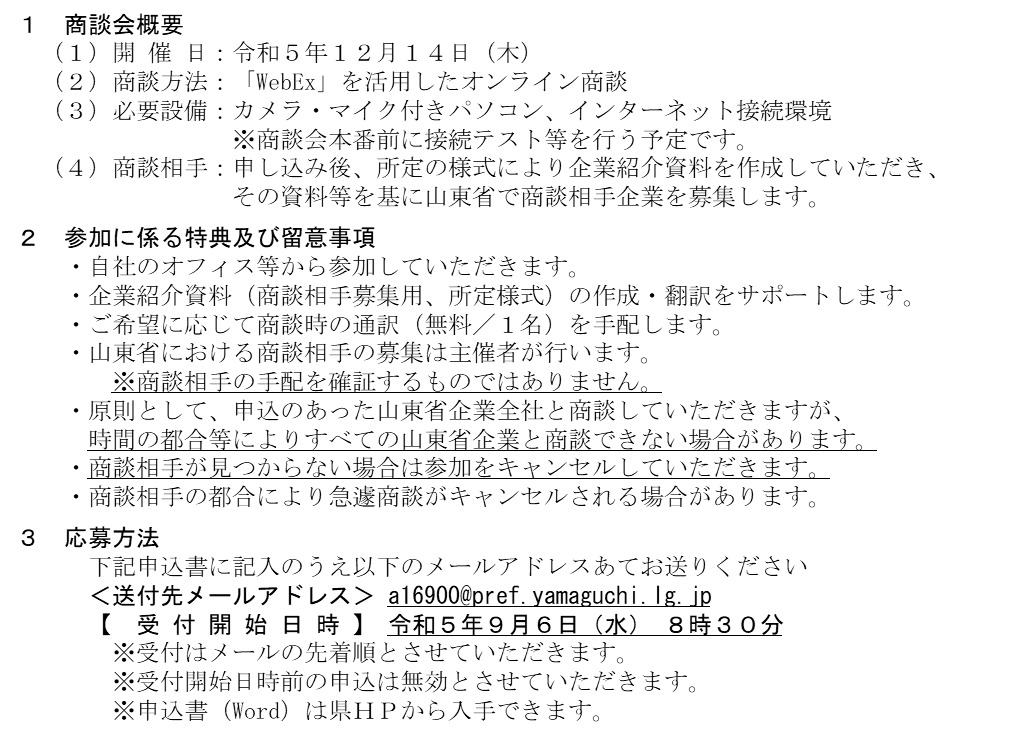 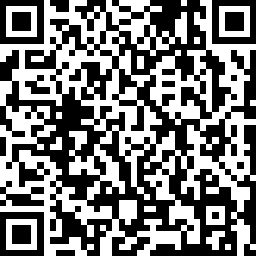 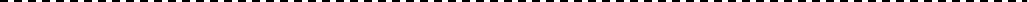 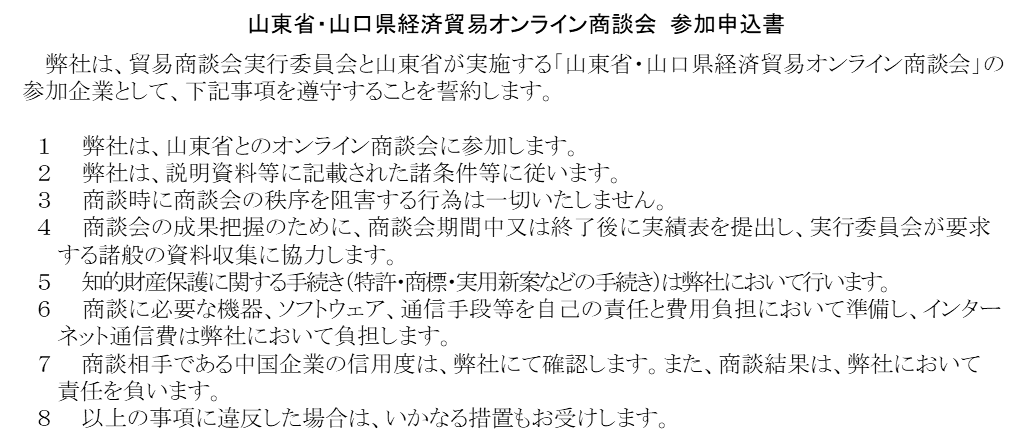 企　業　名業　種住　　　所担　当　者部署・役職連　絡　先TEL：E-Mail：TEL：E-Mail：TEL：E-Mail：TEL：E-Mail：オンライン商談経験有　　・　　無海外取引経験有　　・　　無有　　・　　無参加目的輸入 ・ 輸出 ・ 委託加工 ・ その他（　　　　　　　　　　　　　　　　　　　　　　　　）輸入 ・ 輸出 ・ 委託加工 ・ その他（　　　　　　　　　　　　　　　　　　　　　　　　）輸入 ・ 輸出 ・ 委託加工 ・ その他（　　　　　　　　　　　　　　　　　　　　　　　　）輸入 ・ 輸出 ・ 委託加工 ・ その他（　　　　　　　　　　　　　　　　　　　　　　　　）